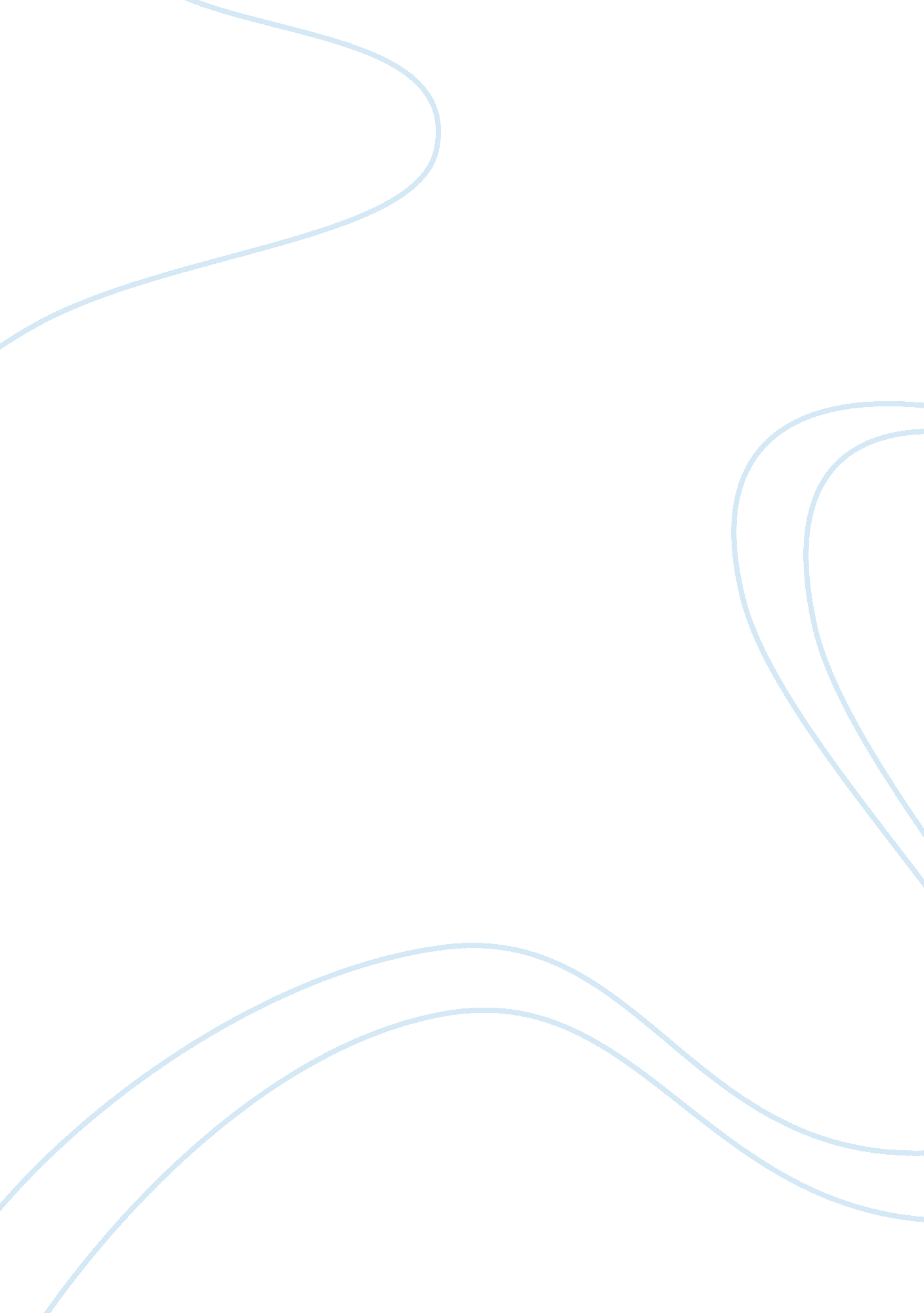 The importance of human resource in a non-administrative associationBusiness, Human Resources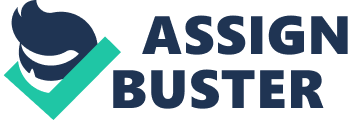 Human Resource is the organization division accused of discovering, screening, enlisting and preparing work candidates, and overseeing representative advantage programs. As organizations revamp to pick up an aggressive edge, Human Resource assumes a key job in helping organizations manage a quick changing condition and the more noteworthy interest for quality workers. Hierarchical improvement is a basic part of gathering pledges. On the off chance that the frameworks of your association are set right, you perform better, as well as have the possibility of drawing in contributors to help and engage you. The significance of (HR) in a non-administrative association (NGO) as a methods for guaranteeing maintainable development for an association can’t be overemphasized, as it is the crucial quality whereupon individuals, procedures, procedures and activities are based. Compelling worker administration ought to be over the rundown of needs for dynamic change of an association. A NGO must endeavor to draw in, create and hold qualified and eager workers as they are the way to the achievement of one’s the same old thing. HR in a NGO is the same to HR in some other segment, yet the issues that HR experts look inside the NGO business are very one of a kind. HR is the term – first utilized in the mid-1900s and after that all the more generally in the 1960s for the general population who work for the association, in total. Objectives of human resource Human resource administration includes creating and managing programs that are intended to build the adequacy of an association or business. It incorporates the whole range of making, overseeing, and developing the business representative relationship. Overseeing work enrolment, determination, and advancement Creating and supervising representative advantages and wellbeing programs Creating, advancing, and upholding staff strategies Advancing worker vocation improvement and occupation preparing Giving introduction projects to new contracts Giving direction with respect to disciplinary activities Filling in as an essential contact for work-site wounds or mishappenings. Purpose of human resource Addressing to current representative concerns: not at all like organization directors who supervise the everyday work of representatives, HR divisions manage worker concerns, for example, benefits, pay, worker speculations, annuity designs, and preparing. Their work may likewise incorporate settling clashes between representatives or among representatives and their chiefs. Getting new workers: the human asset administration group initiates potential representatives, manages the procuring procedure (record verifications, medicate testing, and so forth.), and gives new representative introduction. Dealing with the worker partition process: the HR administration group must finish a particular arrangement of errands if a representative stops, is terminated, or is laid off. Printed material must be finished to guarantee that the procedure was finished lawfully. Severance pay might be offered or arranged, benefits must be settled, and access to organization assets must be disjoined by means of the accumulation of keys, identifications, PCs, or delicate materials from the representative. Enhancing resolve: powerful HR groups urge organization representatives to put forth a valiant effort, which adds to the general achievement of the organization. Their work regularly includes compensating representatives for good execution and making a positive workplace. 